Central Expressway Project – Section IIIntroduction The  “Central Expressway” from Kadawatha to Dambulla and the Link Expressway from Pothuhera to Galagedara with the Highway Link to Ambepussa is the 4th Expressway which will  Connect major cites VIZ. Gampaha, Veyangoda,  Meerigama, Pothuhera, Kurunegala, Rideegama,  Melsiripura,Galewela, Dambulla, Rambukkana and Galagedara. Interchanges will be constructed at Kadawatha (System Interchange), Gampaha, Veyangoda, Meerigama, Nakalagamuwa, Potuhera (System Interchange), Dambokka, Rideegama, Kurunegala, Melsiripura,  Galewela, Dambulla,   Galagedara. System Interchanges provide Connectivity only among expressways. The access to expressway is provided only at the Interchanges with appropriate Toll System.The expressway has been divided into four sections for the purpose of construction as shown in the Table -1 belowTable 01The Central Expressway- Section 2Summary of the projectOverall Length 			- 39.29kmNo of Interchanges 			- 4 including System ICNo of Lanes				- 4 ( Land acquisition is for 6 lanes – future expansion)Total Estimated Cost			- LKR 137.34 bn	Expected Land Acquisition Cost	- LKR 8 BillionConstruction Period			- 30 monthNo of Contract Packages		- 4Funding				- Local Bank fundsThe Central Expressway is a two way divided expressway with four lanes having hard shoulders and soft shoulders either side with a center median, interchanges and structures such as viaducts, bridges, culverts, under passes, overpasses etc. The Section II of the Expressway commences from Meerigama and proceeds up to Kurunegala with Ambepussa Link a total length equal to 39.29 km except Ambepussa Link. This Section comprises with Meerigama, Nakalagama, Dambokka and Kurunegala Interchanges. The design speed of the road is 100 km/hr. The whole trace of CEP-2 falls on a flat terrain.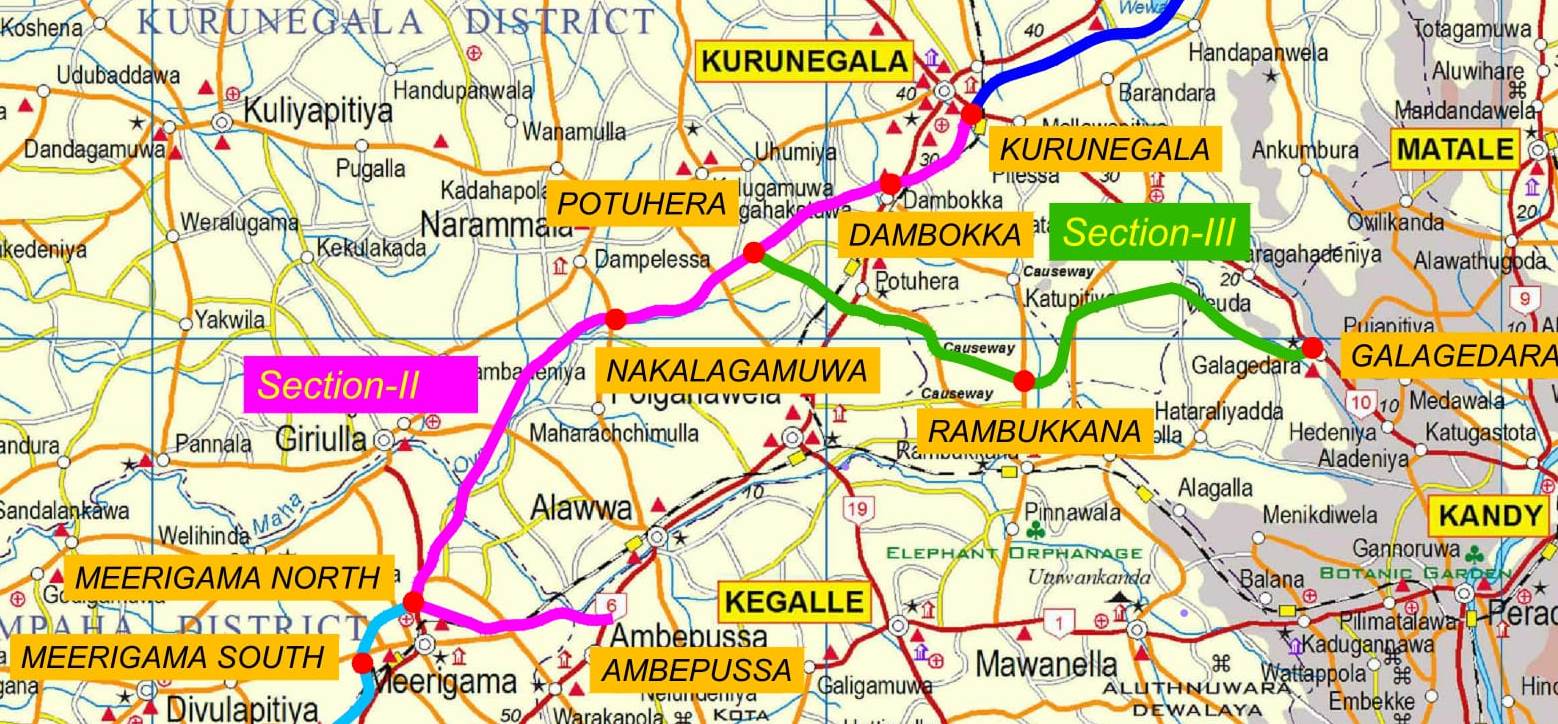 The total section of CEP-2 has been divided into 4 sections and each and every section has already been awarded to Contractor Consortiums shown in the table below. The Contractor Consortiums were selected from the Pre-qualified local Contractors. Table - 2The Table –3 provides the summary of details of Packages.        Table -03The following tables show the details of structures and interchanges.Table-04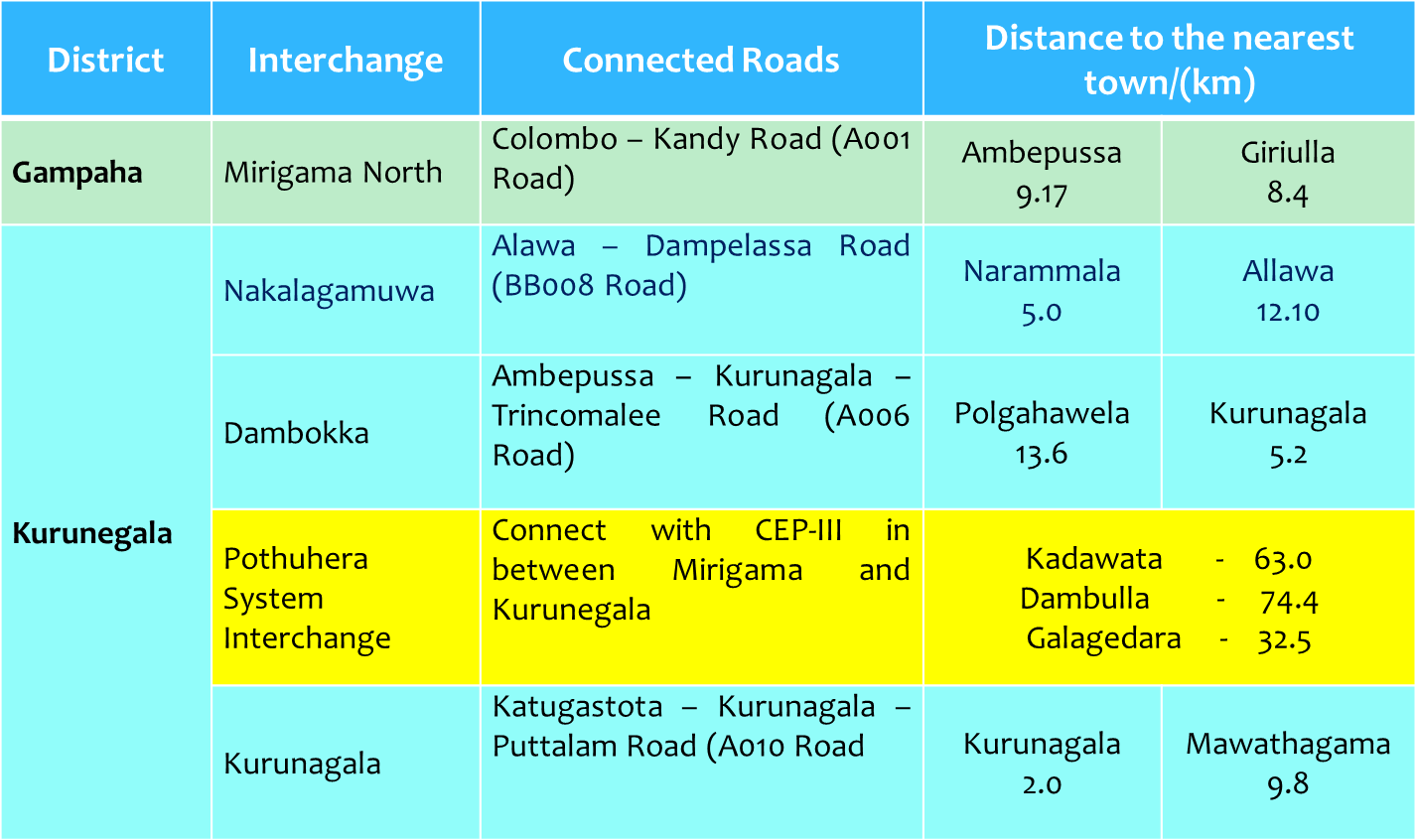 Table - 05The Contractors shall carry out detailed structural designs based on the conceptual designs prepared by the Road Development Authority.Details of Property DamagesTable - 06Method of Project Implementation The supervision part of CEP –II Project has also been awarded to a single Local Consultancy Consortium by grouping Consultancy Firms from short listed firms under FIDIC Conditions of Contract - 1999 Edition – Red book with “Quality Control” quality assurance system. The Consultancy service of MGC-ECL-RDC JV in association with CEA, CECB, OCYANA and Green Tech Consortium shall supervise, administer and monitor the all project activities. The project will be implemented on the basis of admeasurement type contract.Financing  Local Banks operating in Sri Lanka have accepted to fund the project (Civil works aswell as Consultancy).The Accepted Contract Amount (Civil Works) – LKR 137.24 BillionResponsibilities of RDAAcquiring of lands within the proposed right of way (ROW) Coordinate with District Secretaries in the process of  land acquisitionCoordinate with Survey Department in the process of preparation of Advance tracings / Preliminary Plans etc.Monitoring progress of land acquisitionConducting awareness programmes among affected parties to educate affected people regarding  compensation paid to affected lands, LARC and super LARC meetings and to address the issues raised by publicIdentify social problems and flood affected areas etc.Conducting LARC / Super LARC  meetingsLiaise with Design office to sort out design issues in finalizing designsAttending District /Divisional Coordinating Committee meetings and other special meetings conducted by political leadershipPreparing BOQ /Procurement Plan / Bidding Documents for procurement of Contractors Bid Evaluation and Preparing TEC Report Preparing TOR for Consultancy ProcurementConducting Pre bid meetingsEvaluation of Proposals and Selection of ConsultantAttending Technical Evaluation Committee meetings and Cabinet Appointed Negotiation Committee meetings and preparing meeting minutesPreparing Resettlement PlanPayment of Compensation for affected partiesAttending public complaintsAssist in administration and management of civil work contract and consultancy contract and when problems arise Assign counterpart personnel and staff for the purpose of liaison with the other Government Agencies.Details of RDA StaffProject Office (Head Office)Project DirectorDeputy Project DirectorProcurement ConsultantProject AccountantAdministrative OfficerAccount AssistantManagement Assistant (03 Nos)Typist (01)Office Aid (03 Nos)Drivers (02Nos)Project Sub Office (Kurunegala)Deputy Project DirectorProject Engineers (03 Nos)Land Consultants (04 Nos)Administrative OfficerDevelopment Officers ( 05Nos)Resettlement Assistants ( 02 Nos)Technical Assistants (03 Nos.)Management Assistant (03Nos)Office AidDrivers (02Nos)Progress of Activities during the year 2016Land AcquisitionTable – 07Progress of Preliminary activities Table - 8Financial ProgressTable – 9Constraints to Progress and the remedial actionDelays from Divisional Secretariat offices affect the land acquisition progress. Full time assistance is provided by RDA to minimize delays.Section No.Name of SectionLength (km)Section 01Kadawatha - Meerigama37.09Section 02Meerigama - Kurunegala 39.29Section 03Pothuhera - Galagedara34.12Section 04Kurunegala - Dambulla 59.30Contractor ConsortiumPackage1ICC-ACCESS-(NAWALOKA-KDESH JV)PK-A2SIERRA-OLYMPUS-(TUDAWE-CEC JV)PK-B3KDAW-NEM-E&C PK-C4MAGA, CML- MTD, (VVK-HOVEAL JV)PK-DPackageChainageChainageLength (m)Location NameLocation NameName Of Interchange (IC)PackageFromToLength (m)FromToName Of Interchange (IC)A37+09046+8009.71MeerigamaRiloluwaMeerigama NorthB46+80057+00010.20RiloluwaRangallepola (Narammala)NakalagamuwaC57+00062.3305.33Rangallepola (Narammala)Hiripathwala     (Pothuhera)Poyuhera ( System IC)C63+90069+5005.55DewatagedaraMaditiyawelaPoyuhera ( System IC)D69+50078+0008.50Ahugoda     (Pothuhera)KurunegalaBoyagane & Kurunegala (Gettuwana)TotalTotalTotal39.29PackageViaduct/ mBridge/mNo of Box CulvertsNo of Underpass boxA1830160222B1730200313C570210373D821100317Total4,95167012115DistrictDS DivisionTotal No of Lots To be acquiredPaddy fieldsGarden (Private)Garden (Estate)Roads, Streams & CanalsNo of Houses affectedGampahaMeerigama48.976229.966214.74804.26236KurunegalaAllawwa42.017312.351422.82572.54054.29986KurunegalaNarammala92.243333.551754.88362.95186.685750KurunegalaPolgahawela44.619121.47120.471103.447513KurunegalaWeerambugedara32.85748.563922.68801.605534KurunegalaKurunegala84.326333.734446.419304.172653NoDescription Total Length Length -completed (km)Progress (%)1Section 38a order40.91km39.0295%2Section 38a Gazette40.91km39.0295%3Section 5 Order40.91km37.4792%4Section 5 Gazette40.91km29.5872%5P-Plan40.91km25.4362%6Section 7 Gazette40.91km11.8929%DescriptionDescriptionDescriptionNo. of Lots CompletedProgress (%)7Section 9 Inquires3779 Lots1975%8Section 10(1) Decision -Sent to Valuation Department3779 Lots1644%9Section 17 -Received from Valuation Department3779 Lots1083%10Conducting LARC3779 Lots1053%ItemDescriptionProgressRemarks1Feasibility StudyAmalgamation of two feasibility studies (CKAH&NEP) has completed and report will be read by  31.01.2016University of Moratuwa2Topographical surveyingCompleted3Environment Impact Assessments (EIA)CEA requires to have one EIA report incorporating previous studies & it is in progress  will  be completed and submitted Draft report  by 31.01.2016 and expected approval by CEA before End of March 2016University of Sri Jayewardenepura4Resettlement Action PlanPreparation of RAP for the ADB section by Individual Consultant has submitted Draft report last month and ESD has given comments to be incorporated and final report submitted and forwarded to ADB already for reviews.Needed by Funding Agency. But 5Bore hole investigationsCompleted for preliminary designs  and Detailed Bore hole Investigations will be completed by end of  2016 More investigations are to be done for Detailed designs  by the Contractors6Hydrology studyA comprehensive Hydrology study has been carried out for Detailed Designs to be completed by SLLRDCSri Lanka Land Reclamation & Development Corporation (SLLRDC) 7Preliminary designsCompleted Highway Design Office, RDA8Land AcquisitionIn progress (60%)9Selection of Supervision ConsultantCompleted10Topographical surveyingCompleted11BiddingCompleted12Bid EvaluationCompleted13CANC ApprovalApproved14Cabinet ApprovalApproved15Tender AwardingAwardedRoad SectionLength/kmTEC                     (LKR)Date of CommencementAnticipated date of completionProgress up to 2015Expenditure up to 2015Progress as at end of 2016Expenditure during the year 201637.09 To 78.00km39.29137.3416.01.201715.07.2019